Влияние самооценки на профессиональное самоопределение подростков.Аннотация: Изучение влияния самооценки на профессиональное самоопределение современных подростков является актуальным, поскольку способствует более осознанному подходу к выбору будущей профессии. Важность данного вопроса обусловлена тем, что самоопределение в жизни является одним из ключевых этапов становления личности, в течение которого человек определяет свои цели, желания и возможности. Профессиональное самоопределение, как выбор сферы деятельности или развитие имеющихся навыков, также является важным этапом, который требует глубокого понимания своих способностей и возможностей.Ключевые слова: самооценка, профессиональное самоопределение, самоопределение, подростковый возраст. Самооценка, как оценка своих возможностей и качеств, играет ключевую роль в выборе профессии и определении уровня соответствия своих возможностей конкретным видам деятельности. Без наличия адекватного уровня самооценки порой сложно определиться с выбором будущего вида деятельности. Поскольку иногда подростки не понимают своих собственных способностей, их во время выбора могут ожидать неудачи. Многие люди не могут полностью оценить себя, у них в самооценке нет единой динамики: одни способны себя переоценивать, другие же наоборот. Поэтому подростки мало обращаются к ней, то есть не понимают ее роли в выборе профессии. Большинство из них выбирает профессию, не прибегая к самооценке, а если и делает это, то поверхностно. Низкая самооценка также негативно влияет на выбор карьеры и на личностное развитие. Поэтому изучение взаимосвязи самооценки и профессионального самоопределения подростков становится особенно актуальным.Данную проблему рассматривали такие учёные, как: О.А. Андриенко [1], А.В. Захарова [2], Э.Ф. Зеер [3], Ю.В. Котенко [4], О.Н. Молчанова [5], С.Л. Рубинштейн [8], И.И. Чеснокова [12] и др.Э.Ф. Зеер понимал профессиональное самоопределение как «самостоятельное и осознанное согласование профессионально-психологических возможностей человека с содержанием и требованиями профессиональной деятельности, а также нахождение смысла выполняемого труда в конкретной социально-экономической ситуации» [3, с.14].«Часто учащиеся не связывают выбор профессионального будущего со своими реальными возможностями и потребностями рынка труда; школьники практически не имеют представления о научных основах выбора профессии; они недостаточно обеспечены сведениями о возможностях обучения в интересующей сфере труда; выпускников часто привлекает только внешняя сторона профессии» [1, с.125]. В свете нашего исследования интерес представляет проблема самооценки. В современной психологии существует множество подходов к пониманию самооценки.По мнению таких исследователей, как Ю.В. Котенко [4], С.Л. Рубинштейн [8], И.И. Чеснокова [12] самооценка рассматривается как основной элемент личности, который активно участвует в регулировании поведения человека. Она включает в себя оценку собственных способностей, качеств личности, отношение к достижениям и неудачам, а также позицию в обществе.О.Н. Молчанова отмечает, что «самооценка – способность человека составить определённое суждение о ценности, значении или качестве своих действий, поступков, сторон личности» [5, с. 50].И.М. Чеснокова выделяет два вида самооценки:Адекватная самооценка. Данный тип самооценки совпадает с действительностью, что позволяет человеку успешно устранять недостатки и развивать свои положительные возможности. Неадекватная самооценка. Человек с данным типом самооценки не в состоянии объективно оценить себя. Неадекватная самооценка бывает двух видов: заниженная и завышенная. Это мешает личности оценивать свои достижения и взаимодействовать с окружающими его людьми [12].А.В. Захарова утверждала, что «индивид с завышенной неадекватной самооценкой не хочет осмысливать, что все это–последствие личных ошибок, таких как лень, недостаток знаний о своих способностях и неверного поведения. В связи с этим рождается трудное эмоциональное состояние – эффект неадекватности, основной причиной которого является устойчивость сформировавшегося стереотипа завышенного оценивания своей личности» [2, с. 27]. Бывают также случаи заниженной самооценки, то есть несоответствия человека своему истинному потенциалу. Это часто приводит к неуверенности в себе, застенчивости и отсутствию амбиций, что мешает им реализовать свои способности, возможности и потенциал.Многочисленные исследования указывают на то, что искаженное восприятие себя может негативно сказаться на личном развитии, особенно на профессиональном самоопределении. Подростки не могут адекватно оценить свои навыки и способности в свете всех своих умений и потенциальных возможностей.В одном из таких исследований изучалась связь между самооценкой и профессиональным определением среди подростков. Основная цель этого исследования заключалась в определении степени, в которой самоуважение может влиять на выбор профессии среди подростков.Исследование проводилась на базе МБОУ «Новотаволжанская СОШ» Имени Героя Советского Союза И. П. Серикова Шебекинского района Белгородской области.В рамках исследования были использованы следующие методики: «Изучение профессионального самоопределения» (автор Дж. Холланд) [9], «Определение уровня самооценки» (автор С.В. Ковалев) [11]. Участниками исследования были ученики 8-9 классов, в количестве 40 человек, в возрасте от 13 до 16 лет.Результаты, полученные в ходе эксперимента, проведенного с помощью указанных методик для определения уровня самооценки и профессионального самоопределения в подростковом периоде, представлены на рисунке 1.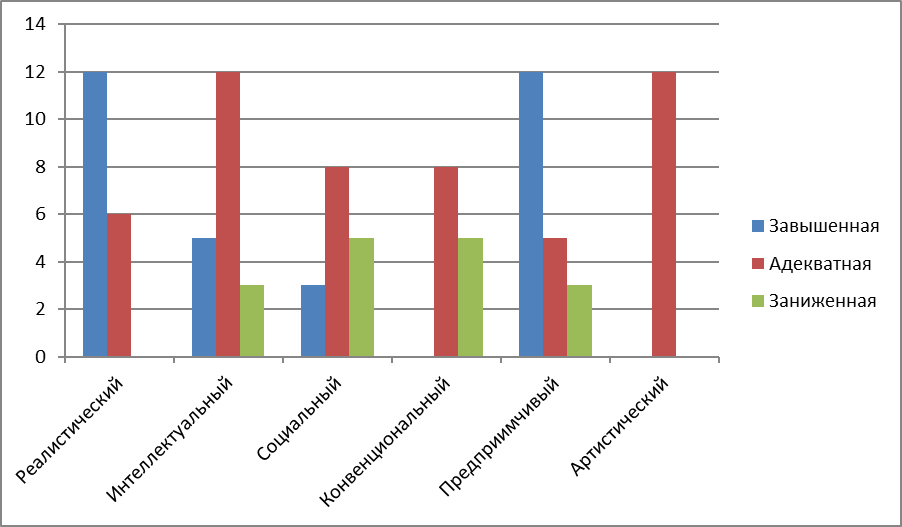 Рис.1. Сводные данные соотношения самооценки и профессионально-ориентированных типов личности, (%)Сопоставление полученных результатов позволяет сделать следующий вывод. Испытуемые с завышенной самооценкой отдали предпочтение реалистическому и предприимчивому типам личности. Они сделали выбор в пользу профессий, которые связаны с решением конкретных задач, требующих активности и общения с людьми в разнообразных ситуациях. Участники исследования с адекватной самооценкой проявили склонность к интеллектуальному и артистическому типам личности, выбрав профессии, подразумевающие творчество, креативность и решение нестандартных проблем. Те, у кого была заниженная самооценка, продемонстрировали преобладание социального и конвенционального типов личности, выразив интерес к сферам образования, социального обеспечения и обработки информации.Таким образом, исследование продемонстрировало взаимосвязь между самооценкой и профессиональными предпочтениями в юности. Подростки с завышенной самооценкой проявляют интерес к профессиям, предполагающим активность и общение с людьми в различных ситуациях, в то время как подростки с заниженной самооценкой склонны к сферам, связанным с образованием, социальным обеспечением и обработкой информации. Те, чья самооценка является адекватной, выбирают профессии, связанные с творчеством, креативностью и решением нестандартных задач.Нами были разработаны универсальные рекомендации, которые позволят сформировать адекватную самооценку у подростков. Они направлены на развитие объективного анализа своего поведения, целей и мотивов своей деятельности. Формирование самооценки подростков может осуществляться путем применения процедур самоанализа своего поведения, изучения основных психологических свойств личности подростка, сознательной общественно полезной деятельности. Поэтому решающее значение имеет развитие у подростков разного рода следующих взаимосвязанных умений: самоанализ, самоодобрение, самовнушение, самоприказ, самокорректировка и сравнение.Самоанализ является важным инструментом для формирования самооценки личности в процессе социализации. Основные компоненты самооценки включают: восприятие собственной внешности, исследование собственного внутреннего мира (самосозерцание), общение с самим собой и оценку результатов своей деятельности; своего поведения; «я в глазах других людей», самоидентификацию личности (сопоставление себя с другими людьми) [9].Как отмечает Н.Ю. Стеценко, если развивать индивидуальность, то это позволит подросткам избавиться от зависимости от референтной группы. Выбрать свой стиль в одежде, в общении, найти свои интересы [10]. Такие подростки должны научиться жить так, как хотят они, а не их референтная группа. Не нужно пытаться нравиться всем одновременно. Самое лучшее, что вы можете сделать — это сделать счастливым себя и попытаться жить так, как вы считаете нужным.Самоприказ - это внутренние установки и команды самому себе, такие как: «Разговаривать спокойно!», «Не поддаваться на провокации!» или «Молчать, молчать!». Это помогает сдерживать эмоции, вести себя корректно и соблюдать этические нормы. Важно быть разумным и в то же время позволить им преодолеть свою пассивность и делать то, что нужно, а не то, что они хотят. В.А. Ротанова рекомендует брать на себя ответственность за организацию различных занятий и мероприятий референтной группы. Тем самым они могут научиться принимать взвешенные решения, заранее просчитывать свои действия и прислушиваться к мнению сверстников и взрослых, что также отразиться на процессе самоанализа, сделает его более точным, что, в конечном счете, позволит сформировать адекватный уровень самооценки [7].Самовнушение - это следование правилам культурного поведения, принятым в данном обществе, что помогает контролировать себя даже в самых сложных ситуациях. Может использоваться в процессе самовоспитания любых личностных качеств. Для этого можно использовать формулы самовнушения, которые помогают укрепить уверенность в себе (например, «У меня получится!», «Я справлюсь!» и т.д.) [10].Самокорректировка. Способность контролировать и регулировать свое поведение и действия трудно переоценить. Саморазвитие позволяет регулировать уровень эмоций, контролировать себя и быстро успокаиваться в стрессовых ситуациях. Как отмечает Н.Ю. Стеценко, если программировать и настраивать себя на лучший исход, он обязательно произойдет. Важно говорить себе, что тебе есть что предложить этому миру, что ты справишься с любым жизненным испытанием и будешь стремиться стать лучше и счастливее. Тогда вы сможете полюбить себя, принять себя таким, какой вы есть, и правильно оценить свои сильные и слабые стороны [10].Самоодобрение. Часто люди не могут получить внешнее одобрение своих решений, действий и поступков. Это накладывает негативный отпечаток на психику и может быть мучительным для человека, особенно при наличии сильного нервного или психологического стресса. При отсутствии положительной обратной связи человек может стать раздражительным, а иногда и агрессивным. Когда, например, человек принимает факт своего неуспеха, выявляет его причины, он понимает, что необходимо «реабилитироваться», начинает стремиться к саморазвитию и самосовершенствованию. Поэтому хороший способ избежать негативных последствий – поощрять и хвалить себя. Достаточно просто проговорить про себя или же вслух такие слова, как: «Я точно супер, у меня все выйдет» [9].Сравнение. Старайтесь, как можно чаще не сравнивать себя с другими, а еще лучше – не сравнивайте вообще. Все люди разные, у каждого своя жизнь, свои цели и ценности. Невозможно быть лучшим во всем! Главное- быть благодарным за то, что у вас есть, не занижать свои достижения. Нужно сравнивать себя со вчерашним днем, смотреть на свой рост и изменения, замечать моменты, когда вы "выросли". И самое главное, научитесь принимать похвалу за свои достижения и победы, даже если они незначительны. Не забывайте поощрять себя и хвалить даже за самые незначительные успехи! [10].Данные методы оказывают глубокое влияние на личность и могут привести к значительным изменениям в жизни человека. Люди с завышенной самооценкой склонны к переоценке себя, что может вызвать конфликты с окружающими. Недостаточная самооценка может привести к появлению чувств обиды, подозрительности и даже агрессии. С другой стороны, низкая самооценка может вызвать беспокойство, тревогу и отсутствие инициативы. Неадекватная самооценка затрудняет адаптацию к окружающему миру и мешает достижению успеха. Поэтому работа над самооценкой необходима не только для укрепления уверенности в себе, но и для улучшения социализации человека в целом, помогая ему успешнее функционировать в обществе.Изучение влияния самооценки на профессиональное самоопределение подростков является одной из важнейших проблем в психологии. Самооценка играет ключевую роль в процессе выбора будущей профессии. Профессиональное самоопределение представляет собой осознанное формирование профессиональных возможностей человека и реализацию его потенциала. При подготовке к профессиональному выбору учитываются внешние (социальные и экономические условия, мнения окружающих) и внутренние факторы (интересы, способности личности), но основное влияние оказывает самооценка. Люди с адекватной самооценкой опираются на свои предпочтения, в то время как у людей с низкой самооценкой решение может быть искажено внешними факторами. Формирование самооценки совпадает с периодом подросткового возраста, когда принимается профессиональное решение. Поэтому развитие здоровой самооценки является важным аспектом личностного подхода к выбору профессии.Список использованных источников:Андриенко О.А. Особенности профессионального самоопределения обучающихся старших классов средних общеобразовательных школ // Перспективы науки и образования, 2018. – № 2 (32). – С. 124-128.Захарова А.В. Генезис самооценки: автореф. дис. … д-ра псих. наук. – М., 1989. – 44 с.Зеер Э.Ф. Психология профессионального образования: учеб. для студ. высш. учеб. заведений. – М.: Академия, 2009. – 384 с.Котенко Ю.В. Психологические особенности развития самооценки старших школьников в условиях профильной дифференциации обучения: автореф. дис. … канд. психол. наук. –Астрахань, 2007. – 19 с. Молчанова О.Н. Психология самооценки: учеб. пособие для вузов. – 2-е изд., испр. и доп. – М.: Изд-во Юрайт, 2022. – 308 c. Практикум по общей, экспериментальной и прикладной психологии / под ред. Н.А. Крылова, С.А. Маничева. – СПб.: Питер, 2000. – 560 с.Ротанова В. А. Рекомендации по коррекции поведения подростка с гипертимной акцентуацией характера // Современные научные исследования и инновации. – 2018. – № 3(83). – 28 с.Рубинштейн С.Л. Проблемы общей психологии. - М.: Педагогика, 1981. – 423 с.Станкин М.И. Основные приемы самовоспитания [Электронный ресурс]. URL:https://www.km.ru/referats/E6F0804C2A434CF99C52BEBED2470293 (дата обращения: 02.03.2024).Стеценко Н.Ю. Консультация на тему: "Рекомендации учащимся по формированию адекватной самооценки [Электронный ресурс]. – URL: https://infourok.ru/konsultaciya-na-temu-rekomendacii-uchaschimsya-po-formirovaniyu-adekvatnoy-samoocenki-2394430.html (дата обращения: 02.03.2024).Тест-опросник «Определение уровня самооценки» [Электронный ресурс].URL: http://surwiki.admsurgut.ru/wiki/images/8/8e/1._Самооценка_С.В.Ковалёв.pdf (дата обращения: 05.03.2024).Чеснокова И.И. Проблемы самосознания в психологии. – М.: Наука, 1977.– 142с.